LECTURA DOMICILIARIACUARTOS BÁSICOS LA MOMIA DEL SALAR GUIA  N° 3ITEM I.- Completa la siguiente ficha literaria  (1 pto cada una)ITEM II.-  RESPONDA LAS SIGUIENTES PREGUNTAS  (2 puntos cada una)Los niños quieren proteger:Su ciudadLa momia del salarUn cementerio ocultoLa cultura de su puebloLa palabra Necrópolis corresponde:Un campo   B) Un Cementerio     C) Un desierto    D) Un ataúdLa momia se encontraban:En la sala principal de un museoEn la casa de TristánEn el hotel de LauraEn el bosqueEl nombre de la momia es:Malca MalcaAnca MacapacAnca AncaMacapac MacapacEl abuelo de Ramónera:Un chamanUn tataabueloUn espíritu protectorTodas las anterioresEl Huaco que Ramón muestra a Tristán:A un espejo con dibujos culturalesA un plato proveniente de pueblos originariosSe asemeja a un jarro de cerámica con dibujosA una ropa de pueblos originariosAl final del libro, se entiende que Tristán:Se volvió el heredero y protector del cementerioSe despareció y robo la momiaSe dedico a solo andar enmotoSe volvió locoEl o los temas principales que trata el libro:Conocimiento y respeto de las culturas diferentes.La amistad y fidelidad.Las aventuras y misterios.Todas las anterioresITEM III.-  Del libro leído registre 10 palabras de Vocabulario que usted desconozca con su significado. (1 pto cada uno ) 1.- ________________________________________________________________________________________________________________________________________________________________________2.- _________________________________________________________________________________________________________________________________________________________________________3.-  ________________________________________________________________________________________________________________________________________________________________________4.- ________________________________________________________________________________________________________________________________________________________________________5._________________________________________________________________________________________________________________________________________________________________________6._________________________________________________________________________________________________________________________________________________________________________7.- ________________________________________________________________________________________________________________________________________________________________________8.-________________________________________________________________________________________________________________________________________________________________________9.-  ________________________________________________________________________________________________________________________________________________________________________10.- ________________________________________________________________________________________________________________________________________________________________________ITEM IV.- Elabora un resumen del texto leído   Mínimo 10 líneas  (6 puntos en total)ITEM V.- ¡UTILICEMOS NUESTRA CREATIVIDAD!  Dibuja un nuevo final del libro inventado por ti y escribe el porqué de su elección. (10 puntos)¿Por qué escogiste ese final?____________________________________________________________________________________________________________________________________________________________________________________________________________________________________________________________AUTOVALUACIÓN: Pinta la carita que mejor represente tu lectura del libro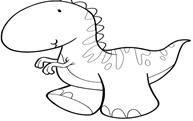  ¡No olvides  revisar tu prueba!        ¡Buen Trabajo!                         Nombre:Curso:4° A-B-CFecha17/04/2020Puntaje EvaluaciónPuntaje Evaluación50Puntaje de corte (60%)Puntaje de corte (60%)303030Puntaje obtenido:Puntaje obtenido:Calificación:Calificación:INSTRUCCIONES:- Leer lectura domiciliaria asignada  “ La Momia del Salar ”, la cual puedes encontrar en el siguiente linkes.scribd.com › doc › LA-MOMIA-DEL-SALAR-pdf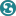 - Completar ficha literaria.- Responder preguntas- Elaborar vocabulario….- Resumen- Creatividad Título del texto:Autor:Nacionalidad:Género literario:Tipo de relato:ProtagonistaPersonajes Secundariosambiente físico o lugar: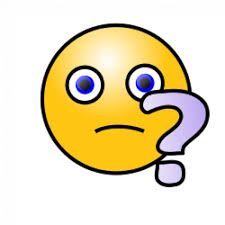 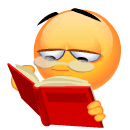 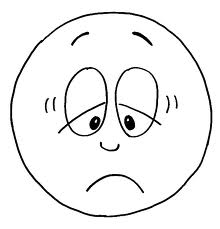 Lo leí más de 1 vez Lo leí 1 vez Me lo leyeron No alcance a terminarloNo lo leí 